ГУ – Кузбасское региональное отделение Фонда социального страхования РФ в рамках взаимодействия с Управлением Судебных приставов по Кемеровской области информирует!С 27.09.2021 вступили в силу изменения в статью 98 Федерального закона от 02.10.2007 №229-ФЗ «Об исполнительном производстве» по изменению порядка перечисления денежных средств лицами, выплачивающими должнику заработную плату или иные периодические платежи. По исполнительным документам, выписанным начиная с 27.09.2021 и позднее, алименты перечисляются на депозитный счет структурного подразделения судебных приставов. По «старым» исполнительным документам алименты перечисляются в прежнем порядке до получения от приставов документов с обновленными реквизитами для перечисления удержанных сумм.ГУ – Кузбасское региональное отделение Фонда социального страхования РФ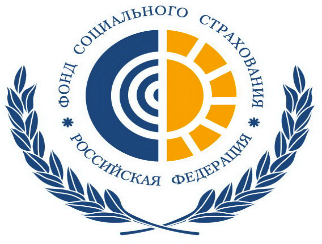 Уважаемый страхователь!